Форма декларации о соответствии требованиямтехнического регламента Таможенного союза
ТАМОЖЕННЫЙ СОЮЗ                                                 ДЕКЛАРАЦИЯ О СООТВЕТСТВИИ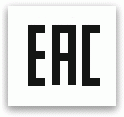 а) в поле 1 - полное наименование заявителя, сведения о государственной регистрации юридического лица или физического лица, зарегистрированного в качестве индивидуального предпринимателя, место нахождения, в том числе фактический адрес, - для юридического лица или место жительства - для физического лица, зарегистрированного в качестве индивидуального предпринимателя, а также телефон, факс, адрес электронной почты;б) в поле 2 - должность, фамилия, имя, отчество руководителя организации-заявителя, который принимает декларацию о соответствии.Если заявителем является физическое лицо, зарегистрированное в качестве индивидуального предпринимателя, данное поле не заполняется;в) в поле 3 - сведения о продукции, в отношении которой принята декларация о соответствии, включая:полное наименование продукции;сведения о продукции, обеспечивающие ее идентификацию (тип, марка, модель, артикул и др.);полное наименование изготовителя, включая место нахождения, в том числе фактический адрес, - для юридического лица и его филиалов, которые производят продукцию, или место жительства - для физического лица, зарегистрированного в качестве индивидуального предпринимателя;наименование и реквизиты документа (документов), в соответствии с которыми изготовлена продукция (технический регламент, стандарт, стандарт организации, технические условия (при наличии) или иной нормативный документ);код (коды) продукции в соответствии с единой Товарной номенклатурой внешнеэкономической деятельности Таможенного союза;наименование объекта декларирования (серийный выпуск, партия или единичное изделие). В случае серийного выпуска продукции вносится запись "серийный выпуск". Для партии продукции указывается размер партии, для единичного изделия - заводской номер изделия. Для партии продукции и единичного изделия приводятся реквизиты товаросопроводительной документации;г) в поле 4 - наименование технического (технических) регламента (регламентов) Таможенного союза;д) в поле 5 - сведения о документах, подтверждающих соответствие продукции требованиям технического регламента Таможенного союза (протоколы исследований (испытаний) или измерений с указанием номера, даты, наименования испытательной лаборатории (центра), регистрационного номера аттестата аккредитации и срока его действия, другие документы, представленные заявителем в качестве доказательства соответствия требованиям технического регламента Таможенного союза);е) в поле 6 - условия и срок хранения продукции, срок службы (годности) и при необходимости иная информация, идентифицирующая продукцию;ж) в поле 7 - дата прекращения действия декларации о соответствии (число - двумя арабскими цифрами, месяц - двумя арабскими цифрами, год - четырьмя арабскими цифрами);з) в поле 8 - печать заявителя (для физического лица, зарегистрированного в качестве индивидуального предпринимателя, - при ее наличии), подпись, инициалы и фамилия руководителя организации-заявителя (для физического лица, зарегистрированного в качестве индивидуального предпринимателя, - инициалы и фамилия).Использование факсимиле вместо подписи не допускается;и) в поле 9 - регистрационный номер декларации о соответствии, который формируется в соответствии с законодательством государств - членов Таможенного союза с указанием аббревиатуры "ТС" - Таможенный союз и кода государства: BY - Беларусь, KZ - Казахстан, RU – Россия (например, ТС № RU Д- RU.СЛ15.В.00001 (где В – серийный выпуск, А – партия));к) в поле 10 - дата регистрации декларации о соответствии в Едином реестре выданных сертификатов соответствия и зарегистрированных деклараций о соответствии, оформленных по единой форме (число - двумя арабскими цифрами, месяц - двумя арабскими цифрами, год - четырьмя арабскими цифрами).Поля 9 и 10 заполняются органом по сертификацииЗаявитель	(1)Заявитель	(1)в лице                                                                                                                                                                          (2)в лице                                                                                                                                                                          (2)заявляет, что	(3)заявляет, что	(3)соответствует требованиям	(4)соответствует требованиям	(4)Декларация о соответствии принята на основании	(5)Декларация о соответствии принята на основании	(5)Дополнительная информация	(6)Дополнительная информация	(6)Декларация о соответствии действительна с даты регистрации по	(7)Декларация о соответствии действительна с даты регистрации по	(7)включительно	включительно	(8)(подпись)            (инициалы и фамилия руководителя организации-заявителя или физического лица, зарегистрированного в качестве индивидуального предпринимателя)Сведения о регистрации декларации о соответствии:Сведения о регистрации декларации о соответствии:Регистрационный номер декларации о соответствии: ТС N	(9)Регистрационный номер декларации о соответствии: ТС N	(9)Дата регистрации декларации о соответствии	(10)Дата регистрации декларации о соответствии	(10)